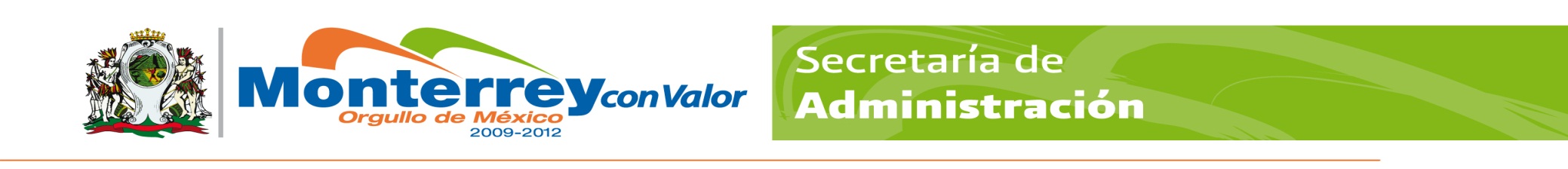 GOBIERNO MUNICIPAL DE MONTERREYSECRETARÍA DE ADMINISTRACIÓNDIRECCION DE RECURSOS HUMANOSPERFIL Y DESCRIPCIÓN DEL PUESTOGOBIERNO MUNICIPAL DE MONTERREYSECRETARÍA DE ADMINISTRACIÓNDIRECCION DE RECURSOS HUMANOSPERFIL Y DESCRIPCIÓN DEL PUESTOGOBIERNO MUNICIPAL DE MONTERREYSECRETARÍA DE ADMINISTRACIÓNDIRECCION DE RECURSOS HUMANOSPERFIL Y DESCRIPCIÓN DEL PUESTOGOBIERNO MUNICIPAL DE MONTERREYSECRETARÍA DE ADMINISTRACIÓNDIRECCION DE RECURSOS HUMANOSPERFIL Y DESCRIPCIÓN DEL PUESTOGOBIERNO MUNICIPAL DE MONTERREYSECRETARÍA DE ADMINISTRACIÓNDIRECCION DE RECURSOS HUMANOSPERFIL Y DESCRIPCIÓN DEL PUESTOGOBIERNO MUNICIPAL DE MONTERREYSECRETARÍA DE ADMINISTRACIÓNDIRECCION DE RECURSOS HUMANOSPERFIL Y DESCRIPCIÓN DEL PUESTOGOBIERNO MUNICIPAL DE MONTERREYSECRETARÍA DE ADMINISTRACIÓNDIRECCION DE RECURSOS HUMANOSPERFIL Y DESCRIPCIÓN DEL PUESTOIdentificación:Identificación:Identificación:Identificación:Identificación:Identificación:Identificación:Identificación:Identificación:Centro de costos:Centro de costos:Centro de costos:165003165003165003Fecha: Fecha: 31 de Enero del 2019Título del puesto:Título del puesto:Título del puesto:Auxiliar de JardineríaAuxiliar de JardineríaAuxiliar de JardineríaAuxiliar de JardineríaAuxiliar de JardineríaAuxiliar de JardineríaPuesto:Puesto:Puesto:Auxiliar de JardineríaAuxiliar de JardineríaAuxiliar de JardineríaAuxiliar de JardineríaAuxiliar de JardineríaAuxiliar de JardineríaSecretaría:Secretaría:Secretaría:Servicios Públicos Servicios Públicos Servicios Públicos Servicios Públicos Servicios Públicos Servicios Públicos Dirección:Dirección:Dirección:Dirección Operativa Zona SurDirección Operativa Zona SurDirección Operativa Zona SurDirección Operativa Zona SurDirección Operativa Zona SurDirección Operativa Zona SurÁrea:Área:Área:Jefatura de Imagen y Mantenimiento UrbanoJefatura de Imagen y Mantenimiento UrbanoJefatura de Imagen y Mantenimiento UrbanoJefatura de Imagen y Mantenimiento UrbanoJefatura de Imagen y Mantenimiento UrbanoJefatura de Imagen y Mantenimiento UrbanoOrganización:Organización:Organización:Organización:Organización:Organización:Organización:Organización:Organización:Puesto al que le reporta:Puesto al que le reporta:Puesto al que le reporta:Jefatura de Imagen y Mantenimiento Urbano,Mayordomo, Encargado y/o SupervisorJefatura de Imagen y Mantenimiento Urbano,Mayordomo, Encargado y/o SupervisorJefatura de Imagen y Mantenimiento Urbano,Mayordomo, Encargado y/o SupervisorJefatura de Imagen y Mantenimiento Urbano,Mayordomo, Encargado y/o SupervisorJefatura de Imagen y Mantenimiento Urbano,Mayordomo, Encargado y/o SupervisorJefatura de Imagen y Mantenimiento Urbano,Mayordomo, Encargado y/o SupervisorPuestos que le reportan:Puestos que le reportan:Puestos que le reportan:NingunoNingunoNingunoNingunoNingunoNingunoObjetivo del puesto:Objetivo del puesto:Objetivo del puesto:Objetivo del puesto:Objetivo del puesto:Objetivo del puesto:Objetivo del puesto:Objetivo del puesto:Objetivo del puesto:Dar mantenimiento y limpieza a las áreas verdes y plazas municipales, además de conservarlas en buen estado, cumpliendo con el programa de trabajo indicado por el supervisor, y/o su jefe inmediato.Dar mantenimiento y limpieza a las áreas verdes y plazas municipales, además de conservarlas en buen estado, cumpliendo con el programa de trabajo indicado por el supervisor, y/o su jefe inmediato.Dar mantenimiento y limpieza a las áreas verdes y plazas municipales, además de conservarlas en buen estado, cumpliendo con el programa de trabajo indicado por el supervisor, y/o su jefe inmediato.Dar mantenimiento y limpieza a las áreas verdes y plazas municipales, además de conservarlas en buen estado, cumpliendo con el programa de trabajo indicado por el supervisor, y/o su jefe inmediato.Dar mantenimiento y limpieza a las áreas verdes y plazas municipales, además de conservarlas en buen estado, cumpliendo con el programa de trabajo indicado por el supervisor, y/o su jefe inmediato.Dar mantenimiento y limpieza a las áreas verdes y plazas municipales, además de conservarlas en buen estado, cumpliendo con el programa de trabajo indicado por el supervisor, y/o su jefe inmediato.Dar mantenimiento y limpieza a las áreas verdes y plazas municipales, además de conservarlas en buen estado, cumpliendo con el programa de trabajo indicado por el supervisor, y/o su jefe inmediato.Dar mantenimiento y limpieza a las áreas verdes y plazas municipales, además de conservarlas en buen estado, cumpliendo con el programa de trabajo indicado por el supervisor, y/o su jefe inmediato.Dar mantenimiento y limpieza a las áreas verdes y plazas municipales, además de conservarlas en buen estado, cumpliendo con el programa de trabajo indicado por el supervisor, y/o su jefe inmediato.Responsabilidad:Responsabilidad:Responsabilidad:Responsabilidad:Responsabilidad:Responsabilidad:Responsabilidad:Responsabilidad:Responsabilidad:Buen uso del equipo y/o herramienta asignadaAplicar los lineamientos del Reglamento Interno de Trabajo.Sujetarse a lo establecido en el Manual Operativo correspondienteBuen uso del equipo y/o herramienta asignadaAplicar los lineamientos del Reglamento Interno de Trabajo.Sujetarse a lo establecido en el Manual Operativo correspondienteBuen uso del equipo y/o herramienta asignadaAplicar los lineamientos del Reglamento Interno de Trabajo.Sujetarse a lo establecido en el Manual Operativo correspondienteBuen uso del equipo y/o herramienta asignadaAplicar los lineamientos del Reglamento Interno de Trabajo.Sujetarse a lo establecido en el Manual Operativo correspondienteBuen uso del equipo y/o herramienta asignadaAplicar los lineamientos del Reglamento Interno de Trabajo.Sujetarse a lo establecido en el Manual Operativo correspondienteBuen uso del equipo y/o herramienta asignadaAplicar los lineamientos del Reglamento Interno de Trabajo.Sujetarse a lo establecido en el Manual Operativo correspondienteBuen uso del equipo y/o herramienta asignadaAplicar los lineamientos del Reglamento Interno de Trabajo.Sujetarse a lo establecido en el Manual Operativo correspondienteBuen uso del equipo y/o herramienta asignadaAplicar los lineamientos del Reglamento Interno de Trabajo.Sujetarse a lo establecido en el Manual Operativo correspondienteBuen uso del equipo y/o herramienta asignadaAplicar los lineamientos del Reglamento Interno de Trabajo.Sujetarse a lo establecido en el Manual Operativo correspondienteFunciones / Desempeño:Funciones / Desempeño:Funciones / Desempeño:Funciones / Desempeño:Funciones / Desempeño:Funciones / Desempeño:Funciones / Desempeño:Funciones / Desempeño:Funciones / Desempeño:Reportarse con su jefe inmediato del turno correspondiente.Realizar las actividades encomendadas por el jefe inmediato.Reportarse con su jefe inmediato del turno correspondiente.Realizar las actividades encomendadas por el jefe inmediato.Reportarse con su jefe inmediato del turno correspondiente.Realizar las actividades encomendadas por el jefe inmediato.Reportarse con su jefe inmediato del turno correspondiente.Realizar las actividades encomendadas por el jefe inmediato.Reportarse con su jefe inmediato del turno correspondiente.Realizar las actividades encomendadas por el jefe inmediato.Reportarse con su jefe inmediato del turno correspondiente.Realizar las actividades encomendadas por el jefe inmediato.Reportarse con su jefe inmediato del turno correspondiente.Realizar las actividades encomendadas por el jefe inmediato.Reportarse con su jefe inmediato del turno correspondiente.Realizar las actividades encomendadas por el jefe inmediato.Reportarse con su jefe inmediato del turno correspondiente.Realizar las actividades encomendadas por el jefe inmediato.Perfil del Puesto:Perfil del Puesto:Perfil del Puesto:Perfil del Puesto:Perfil del Puesto:Perfil del Puesto:Perfil del Puesto:Perfil del Puesto:Perfil del Puesto:EspecificaciónCaracterísticasCaracterísticasCaracterísticasCaracterísticasCaracterísticasCaracterísticasRequerimientoRequerimientoEducaciónPrimariaPrimariaPrimariaPrimariaPrimariaPrimariaIndispensableIndispensableExperienciaNo necesaria No necesaria No necesaria No necesaria No necesaria No necesaria DeseableDeseableHabilidades: Manejo de Herramientas (Machete, Azadón, Palas, Tijeras etc.)Manejo de Herramientas (Machete, Azadón, Palas, Tijeras etc.)Manejo de Herramientas (Machete, Azadón, Palas, Tijeras etc.)Manejo de Herramientas (Machete, Azadón, Palas, Tijeras etc.)Manejo de Herramientas (Machete, Azadón, Palas, Tijeras etc.)Manejo de Herramientas (Machete, Azadón, Palas, Tijeras etc.)DeseableDeseableHabilidades: Jardinería (poda, deshierbe, cajeteo, etc.) Jardinería (poda, deshierbe, cajeteo, etc.) Jardinería (poda, deshierbe, cajeteo, etc.) Jardinería (poda, deshierbe, cajeteo, etc.) Jardinería (poda, deshierbe, cajeteo, etc.) Jardinería (poda, deshierbe, cajeteo, etc.) DeseableDeseableHabilidades: OrganizaciónOrganizaciónOrganizaciónOrganizaciónOrganizaciónOrganizaciónDeseableDeseableHabilidades: Normas de seguridad Normas de seguridad Normas de seguridad Normas de seguridad Normas de seguridad Normas de seguridad IndispensableIndispensableHabilidades: Conocimiento del Reglamento Interior de TrabajoConocimiento del Reglamento Interior de TrabajoConocimiento del Reglamento Interior de TrabajoConocimiento del Reglamento Interior de TrabajoConocimiento del Reglamento Interior de TrabajoConocimiento del Reglamento Interior de TrabajoIndispensableIndispensableConocimientos:Normas de ProtecciónNormas de ProtecciónNormas de ProtecciónNormas de ProtecciónNormas de ProtecciónNormas de ProtecciónIndispensableIndispensableConocimientos:Conocer el manual de procesos de su área.Conocer el manual de procesos de su área.Conocer el manual de procesos de su área.Conocer el manual de procesos de su área.Conocer el manual de procesos de su área.Conocer el manual de procesos de su área.IndispensableIndispensableConocimientos:Vocación al ServicioVocación al ServicioVocación al ServicioVocación al ServicioVocación al ServicioVocación al ServicioIndispensableIndispensableConocimientos:Trabajo en EquipoTrabajo en EquipoTrabajo en EquipoTrabajo en EquipoTrabajo en EquipoTrabajo en EquipoIndispensableIndispensableActitudes:OrdenOrdenOrdenOrdenOrdenOrdenIndispensableIndispensableActitudes:ResponsabilidadResponsabilidadResponsabilidadResponsabilidadResponsabilidadResponsabilidadIndispensableIndispensableActitudes:CooperaciónCooperaciónCooperaciónCooperaciónCooperaciónCooperaciónIndispensableIndispensableActitudes:Disposición,Disposición,Disposición,Disposición,Disposición,Disposición,IndispensableIndispensableActitudes:IndispensableIndispensableEl espacio de: Requerimiento, deberá ser llenado de acuerdo a lo que solicite el puesto  para desempeñar sus actividades       Si es: (I) Indispensable, es que es necesario y/o (D) Deseable, de ser posible que cuente con esas características.                                                                    El espacio de: Requerimiento, deberá ser llenado de acuerdo a lo que solicite el puesto  para desempeñar sus actividades       Si es: (I) Indispensable, es que es necesario y/o (D) Deseable, de ser posible que cuente con esas características.                                                                    El espacio de: Requerimiento, deberá ser llenado de acuerdo a lo que solicite el puesto  para desempeñar sus actividades       Si es: (I) Indispensable, es que es necesario y/o (D) Deseable, de ser posible que cuente con esas características.                                                                    El espacio de: Requerimiento, deberá ser llenado de acuerdo a lo que solicite el puesto  para desempeñar sus actividades       Si es: (I) Indispensable, es que es necesario y/o (D) Deseable, de ser posible que cuente con esas características.                                                                    El espacio de: Requerimiento, deberá ser llenado de acuerdo a lo que solicite el puesto  para desempeñar sus actividades       Si es: (I) Indispensable, es que es necesario y/o (D) Deseable, de ser posible que cuente con esas características.                                                                    El espacio de: Requerimiento, deberá ser llenado de acuerdo a lo que solicite el puesto  para desempeñar sus actividades       Si es: (I) Indispensable, es que es necesario y/o (D) Deseable, de ser posible que cuente con esas características.                                                                    El espacio de: Requerimiento, deberá ser llenado de acuerdo a lo que solicite el puesto  para desempeñar sus actividades       Si es: (I) Indispensable, es que es necesario y/o (D) Deseable, de ser posible que cuente con esas características.                                                                    El espacio de: Requerimiento, deberá ser llenado de acuerdo a lo que solicite el puesto  para desempeñar sus actividades       Si es: (I) Indispensable, es que es necesario y/o (D) Deseable, de ser posible que cuente con esas características.                                                                    El espacio de: Requerimiento, deberá ser llenado de acuerdo a lo que solicite el puesto  para desempeñar sus actividades       Si es: (I) Indispensable, es que es necesario y/o (D) Deseable, de ser posible que cuente con esas características.                                                                    Aprobaciones:Aprobaciones:Aprobaciones:Aprobaciones:Aprobaciones:Aprobaciones:Aprobaciones:Aprobaciones:Aprobaciones:SECRETARÍASECRETARÍASECRETARÍASECRETARÍASECRETARÍASECRETARÍASECRETARÍASECRETARÍASECRETARÍAELABORÓ:LIC. ALBERTO SALVADOR MOLINA GONZALEZELABORÓ:LIC. ALBERTO SALVADOR MOLINA GONZALEZELABORÓ:LIC. ALBERTO SALVADOR MOLINA GONZALEZELABORÓ:LIC. ALBERTO SALVADOR MOLINA GONZALEZREVISÓ: LIC. ARTURO ZUECK CHAVEZAUTORIZÓ: LIC. GUILLERMO FERNAN LACAVEX BARRAGANAUTORIZÓ: LIC. GUILLERMO FERNAN LACAVEX BARRAGANAUTORIZÓ: LIC. GUILLERMO FERNAN LACAVEX BARRAGANAUTORIZÓ: LIC. GUILLERMO FERNAN LACAVEX BARRAGANJEFATURA  DE IMAGEN Y MANTENIMIENTO URBANOJEFATURA  DE IMAGEN Y MANTENIMIENTO URBANOJEFATURA  DE IMAGEN Y MANTENIMIENTO URBANOJEFATURA  DE IMAGEN Y MANTENIMIENTO URBANOENCARGADO DE LA DIRECCION ADMINISTRATIVADIRECTOR OPERATIVA ZONA SURDIRECTOR OPERATIVA ZONA SURDIRECTOR OPERATIVA ZONA SURDIRECTOR OPERATIVA ZONA SURDIRECCIÓN DE RECURSOS HUMANOSDIRECCIÓN DE RECURSOS HUMANOSDIRECCIÓN DE RECURSOS HUMANOSDIRECCIÓN DE RECURSOS HUMANOSDIRECCIÓN DE RECURSOS HUMANOSDIRECCIÓN DE RECURSOS HUMANOSDIRECCIÓN DE RECURSOS HUMANOSDIRECCIÓN DE RECURSOS HUMANOSDIRECCIÓN DE RECURSOS HUMANOSREVISO:LIC. NICOLAS FRANCISCO CERDA LUNAREVISO:LIC. NICOLAS FRANCISCO CERDA LUNAREVISO:LIC. NICOLAS FRANCISCO CERDA LUNAREVISO:LIC. NICOLAS FRANCISCO CERDA LUNAAUTORIZO:LIC. EDGAR GUILLEN CACERESVIGENCIA:31/ENE.2019VIGENCIA:31/ENE.2019VIGENCIA:31/ENE.2019VIGENCIA:31/ENE.2019COORDINADOR DE RECLUTAMIENTO Y SELECCIÓNCOORDINADOR DE RECLUTAMIENTO Y SELECCIÓNCOORDINADOR DE RECLUTAMIENTO Y SELECCIÓNCOORDINADOR DE RECLUTAMIENTO Y SELECCIÓNDIRECTOR DE RECURSOS HUMANOSFECHAFECHAFECHAFECHA